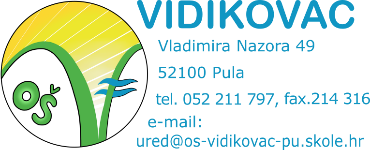 Bodovanje učenika razrednog odjela po kriterijima za izbor učenika razrednog odjelaIme i prezime predloženog učenika razrednog odjela: __________________________Razredni odjel: ___________Razrednik razrednog odjela: ________________________Elementi koji se vrjednuju pri rangiranju kandidata za učenika razrednoga odjelaElementi koji se vrjednuju pri rangiranju kandidata za učenika razrednoga odjelamaksimalan broj bodovauspjeh u učenju tijekom tekuće nastavne godine uspjeh u učenju tijekom tekuće nastavne godine uspjeh u vladanju tijekom tekuće nastavne godineuspjeh u vladanju tijekom tekuće nastavne godinesudjelovanje u radu školskih izvannastavnih aktivnosti tijekom tekuće nastavne godinesudjelovanje u radu školskih izvannastavnih aktivnosti tijekom tekuće nastavne godineuspjeh na natjecanjima u znanju tijekom tekuće nastavne godineuspjeh na natjecanjima u znanju tijekom tekuće nastavne godineuspjeh na školskim smotrama, izložbama i sl. tijekom tekuće nastavne godineuspjeh na školskim smotrama, izložbama i sl. tijekom tekuće nastavne godinesportski uspjeh tijekom tekuće nastavne godinesportski uspjeh tijekom tekuće nastavne godineuključenost u školske projekte, priredbe i sl. tijekom tekuće školske godineuključenost u školske projekte, priredbe i sl. tijekom tekuće školske godinepredsjedanje  razrednim odjelom i/ili Učeničkim vijećem tijekom tekuće školske godinepredsjedanje  razrednim odjelom i/ili Učeničkim vijećem tijekom tekuće školske godinemišljenje razrednog odjela o učeniku razreda tijekom tekuće školske godinemišljenje razrednog odjela o učeniku razreda tijekom tekuće školske godineUKUPNO